Техническое задание к выгрузке данных (поставляются MediaScope)НАЦИОНАЛЬНОЕ ТВНациональны телеканалы, продаваемые по GRPTV Index - Россия, 100 тыс+Период: 2017 годтип ролика: роликролик распространение: сетевой, орбитальныйтоварная категория 1: НЕ n/a, НЕ Косвенная рекламарежим расчета: spots for postcampaignStatistics: Std. Sales TVRФормат выгрузки:Список тов. категорий 2Список тов. категорий 3Список тов. категорий 4Список реклам-лей Список брендовСписок суббрендовСписок продуктовНациональная телекомпанияСеть/орбитапрайм/ оффпрайм: Off Prime (WD(non 19-24)), Prime (WD(19-24),WE,H)МесяцTotal/годНациональное каналы, продаваемые по минутамTV Index - Россия, 100 тыс+Период: 2017 годУсловия: тип ролика: роликролик распространение: сетевой, орбитальныйтоварная категория 1: НЕ n/a, НЕ Косвенная рекламанациональные телеканалы: RU.TV, Euronewsрежим расчета: spots flightsStatistics: Volume, sec. Std.TVR 18+Формат выгрузки:Список тов. категорий 2Список тов. категорий 3Список тов. категорий 4Список реклам-лей Список брендовСписок суббрендовСписок продуктовНациональная телекомпанияпрайм/ оффпрайм: Off Prime (WD(non 19-24)), Prime (WD(19-24),WE,H)МесяцTotal/годРЕГИОНАЛЬНОЕ ТВРегиональные телеканалы. МОСКВАTV Index -МоскваПериод: 2017 годУсловия: тип ролика: ролик, спонсорский роликролик распространение: локальныйтоварная категория 1: НЕ n/a, НЕ Косвенная рекламарежим расчета: spot for postcampaignStatistics: Std. Sales TVRФормат выгрузки:Список тов. категорий 2Список тов. категорий 3Список тов. категорий 4Список реклам-лей Список брендовСписок суббрендовСписок продуктовТелекомпанияпрайм/ оффпрайм: Off Prime (WD(non 19-24)), Prime (WD(19-24),WE,H)МесяцTotal/годРегиональные телеканалы. САНКТ-ПЕТЕРБУРГTV Index -Санкт-ПетербургПериод: 2017 годУсловия: тип ролика: ролик, спонсорский роликролик распространение: локальныйтоварная категория 1:  НЕ n/a, НЕ Косвенная рекламарежим расчета: spot for postcampaignStatistics: Std. Sales TVRФормат выгрузки:Список тов. категорий 2Список тов. категорий 3Список тов. категорий 4Список реклам-лей Список брендовСписок суббрендовСписок продуктовТелекомпанияпрайм/ оффпрайм: Off Prime (WD(non 19-24)), Prime (WD(19-24),WE,H)МесяцTotal/годРегиональные телеканалы. Остальные городаTV Index - городаПериод: 2017 годУсловия: тип ролика: ролик, спонсорский роликролик распространение: локальныйтоварная категория 1: НЕ n/a, НЕ Косвенная рекламарегионы: Барнаул, Владивосток, Волгоград, Воронеж, Екатеринбург, Ижевск, Иркутск, Казань, Кемерово, Краснодар, Красноярск, Нижний Новгород, Новосибирск, Омск, Пермь, Ростов-на-Дону, Самара, Саратов, Ставрополь, Тверь, Томск, Тула, Тюмень, Уфа, Хабаровск, Челябинск, Ярославль.телекомпания оригинала: not сетевое вещаниережим расчета: monthly spotStatistics: Std.TVR 18+Формат выгрузки:ГородСписок тов. категорий 2Список тов. категорий 3Список тов. категорий 4Список реклам-лей Список брендовСписок суббрендовСписок продуктовТелекомпанияМесяцTotal/годТВ-СПОНСОРСТВОЭлектронное спонсорство (*заставки)Национальны телеканалы, продаваемые по GRPTV Index - Россия, 100 тыс+Период: 2017 годтип ролика: спонсорский роликролик распространение: сетевой, орбитальныйтоварная категория 1: НЕ n/a, НЕ Косвенная рекламарежим расчета: spots for postcampaign Statistics: Std. Sales TVRФормат выгрузки:Список тов. категорий 2Список тов. категорий 3Список тов. категорий 4Список реклам-лей Список брендовСписок суббрендовСписок продуктовНациональная телекомпанияпрайм/ оффпрайм/total: Off Prime (WD(non 19-24)), Prime (WD(19-24),WE,H)МесяцTotal/годРасширенное спонсорство (*интеграции)Все каналы, участвующие в проекте мониторинга расширенного спонсорстваTV Index - Россия, 100 тыс+Период: 2017 годТип: спонсорраспространение: сетевое, орбитальноетоварная категория 1: НЕ n/a, НЕ Косвенная рекламарежим расчета: spots for postcampaignStatistics: Volume, min. Std. Sales TVRФормат выгрузки:Список тов. категорий 2Список тов. категорий 3Список тов. категорий 4Список реклам-лей Список брендовСписок суббрендовСписок продуктовНациональная телекомпанияпрайм/ оффпрайм/total: Off Prime (WD(non 19-24)), Prime (WD(19-24),WE,H)МесяцTotal/годНЕЭФИРНЫЕ ТЕЛЕКАНАЛЫ, распространяющиеся через кабель и спутник. TV Index+. Тематические каналыПериод: 2017 годУсловия: тип ролика: роликролик распространение: сетевойтоварная категория 1: НЕ n/a, НЕ Косвенная рекламаStatistics: Volume, secФормат выгрузки:Список тов. категорий 2Список тов. категорий 3Список тов. категорий 4Список реклам-лей Список брендовСписок суббрендовСписок продуктовТелекомпанияМесяцTotal/годРАДИОРадио СетьПериод: 2017Тип ролика: Ролик, Спонсорский роликТип кампании: национальнаятоварная категория 1: НЕ n/a, НЕ Косвенная рекламаStatistics: Volume, secФормат выгрузки:Список тов. категорий 2Список тов. категорий 3Список тов. категорий 4Список реклам-лей Список брендовСписок суббрендовСписок продуктовРадиохолдингОригинальная радиостанцияРадиостанцияМесяцTotal/годРадио - локальное (Москва, Санкт-Петербург)Период: 2017Тип ролика: Ролик, Спонсорский роликРолик распространение: локальныйтоварная категория 1: НЕ n/a, НЕ Косвенная рекламаStatistics: Volume, secФормат выгрузки:Список тов. категорий 2Список тов. категорий 3Список тов. категорий 4Список реклам-лей Список брендовСписок суббрендовСписок продуктовРегионРадиохолдингОригинальная радиостанцияРадиостанцияМесяцTotal/годРадио - локальное (остальные регионы)Период: 2017Тип ролика: Ролик, Спонсорский роликРолик распространение: локальныйтоварная категория 1: НЕ n/a, НЕ Косвенная рекламарегионы: Волгоград, Екатеринбург, Казань, Красноярск, Нижний Новгород, Новосибирск, Омск, Пермь, Ростов-на Дону, Самара, Уфа, Челябинск.Statistics: Volume, secФормат выгрузки:Список тов. категорий 2Список тов. категорий 3Список тов. категорий 4Список реклам-лей Список брендовСписок суббрендовСписок продуктовРегионРадиостанцияМесяцTotal/годПРЕССАПериод: 2017Тип рекламы: Коммерческая реклама, Свободное вложениеТип издания: not рекламные изданияНациональные и локальные кампаниитоварная категория 1: НЕ n/a, НЕ Косвенная рекламарегион: Москва, Санкт-ПетербургStatistics: Cost RUR (объемы не требуются)Формат выгрузки:Список тов. категорий 2Список тов. категорий 3Список тов. категорий 4Список реклам-лей Список брендовСписок суббрендовСписок продуктовРегионИДИзданиеМесяцTotal/годНАРУЖНАЯ РЕКЛАМАПериод: 2017Level 1 – не N/A, не Косвенная реклама. Statistics: Cost RUR (объемы не требуются)Формат выгрузки:Список тов. категорий 2Список тов. категорий 3Список тов. категорий 4Список реклам-лей Список брендовСписок суббрендовСписок продуктовРегионСетьТип конструкцииМесяцTotal/годИНТЕРНЕТМЕДИЙНАЯ БАННЕРНАЯ РЕКЛАМАБаннеры с бюджетамиAdex Base: InternetПериод: 2017 годУсловия: тип рекламы: баннертоварная категория 1: НЕ n/a, НЕ Косвенная рекламаStatistics: Cost (Rub)Формат выгрузки:Список тов. категорий 2Список тов. категорий 3Список тов. категорий 4Список реклам-лей Список брендовСписок суббрендовСайтМесяцTotal/годБаннеры (факт выхода)Adex Base: InternetПериод: 2017 годУсловия: тип рекламы: баннертоварная категория 1: НЕ n/a, НЕ Косвенная рекламаStatistics: Факты выхода в месяц (число дней, в которые зафиксировалось присутствие баннера)Формат выгрузки:Список тов. категорий 2Список тов. категорий 3Список тов. категорий 4Список реклам-лей Список брендовСписок суббрендовСайтМесяцTotal/годМЕДИЙНАЯ ВИДЕОРЕКЛАМАOutstream с бюджетамиAdex Base: InternetПериод: с февраля 2017 годаУсловия: тип рекламы: роликтоварная категория 1: НЕ n/a, НЕ Косвенная рекламаStatistics: Cost (Rub)Формат выгрузки:Список тов. категорий 2Список тов. категорий 3Список тов. категорий 4Список реклам-лей Список брендовСписок суббрендовСайтМесяцTotal/годOutstream (факт выхода)Adex Base: InternetПериод: с февраля 2017 годаУсловия: тип рекламы: роликтоварная категория 1: НЕ n/a, НЕ Косвенная рекламаStatistics: Факты выхода в месяц (число дней, в которые зафиксировалось присутствие ролика)Формат выгрузки:Список тов. категорий 2Список тов. категорий 3Список тов. категорий 4Список реклам-лей Список брендовСписок суббрендовСайтМесяцTotal/годМЕТОДИКА ОЦЕНКИТелевизионные бюджетыНАЦИОНАЛЬНОЕ ТВПри оценке бюджетов на ТВ все рекламодатели делятся на несколько категорий в зависимости от объема закупленных пунктов рейтинга (GRP) – условных единиц, по которым на ТВ продается реклама и отражающих количество зрителей, увидевших рекламный ролик. Всего, как и годом ранее, выделены шесть групп рекламодателей.Опрашиваемые рекламные агентства дали свою экспертную оценку стоимости 1 GRP для каждой группы рекламодателей по каждому из каналов с учетом особенностей размещения в prime и offprime-слотах.Каналы, продающиеся по минутам (Euronews и Ru.TV) оценивались через среднюю стоимость интервала размещения.Оценка бюджетов пока не учитывает особенности размещения («фикс», «плавание»), а также разницу в стоимости сетевых и орбитальных блоков. Последний пункт планируется к уточнению в 2018 году. РЕГИОНАЛЬНОЕ ТВПри оценке бюджетов в региональном телеэфире (когда в каждом городе вещания выходит свой ролик) эксперты дали свои заключения по стоимости 1 GRP для каждого из 27 городов, где проводятся локальные телеизмерения. (пример)Для эфира Москвы и Санкт-Петербурга были произведены отдельные расчеты, за основу которых была взята средняя стоимость GRP, выведенная для баинговых аудиторий. Для каналов, продающих рекламу без учета ЦА, СРР выводились на аудиторию 18+.В спонсорские бюджеты на ТВ, помимо заставок, были включены все попадающие в мониторинг интеграции. Для этого в рамках опроса была выяснена стоимость присутствия брендов в контенте каналов. (когда продукт рекламируется в ходе передачи или иным образом интегрирован в контент), которая затем умножалась на длительность демонстрации продукта по мониторингу.(пример)При оценке электронного спонсорства (заставки) для каждого телеканала в ходе опроса баинговых экспертов был определен коэффициент наценки стоимости спонсорской заставки к цене 1 GRP для каждой из шести групп рекламодателей. (пример)Были оценены бюджеты и на неэфирные телеканалы, распространяющиеся через кабель и спутник. В ходе опроса была определена примерная стоимость одной минуты рекламы для всех попадающих в мониторинг вещателей. (пример)РадиоПри оценке бюджетов на региональное радио были учтены выходы рекламы в 12 городах, для каждого из которых была определена средняя стоимость одной минуты рекламы. Для локального эфира Москвы и Санкт-Петербурга размещение оценивалась отдельно по радиостанциям. При подсчете расходов на сетевую радиорекламу этот показатель варьировался также для каждой станции.(пример)ПрессаВ оценке расходов на центральную прессу к бюджетам, которые дает мониторинг, применялась среднерыночная скидка, которая высчитывалась, исходя из экспертного опроса.  Для газет и журналов применялась единая средняя скидка, составившая 67.9%.Наружная рекламаРасходы на наружную рекламу по результатам мониторинга в 50 крупнейших городах традиционно предоставляет компания «ЭСПАР-Аналитик». Для каждого формата были применены коэффициенты, отражающие особенности размещения. В этом году эти данные запрашивались не у измерителя, как раньше, а в баинговых компаниях.Ограничения оценкиВ рамках исследования не учитываются бюджеты, отсутствующие в мониторинге компании MediaScope, в т.ч. спецпроекты, нативное и PR-размещение, indoor-реклама (в т.ч. реклама в кинотеатрах и метро) и реклама на транспорте, digital-OOH, реклама в региональной, специализированной и инфлайт-прессе и т.д.ИНТЕРНЕТОценка строилась на основе серии расчетов.Баннерная рекламаБюджеты на размещение десктопной баннерной рекламы на трех сайтах: mail.ru, win.mail.ru, yandex.ru.Основа для расчета: мониторинг бюджетов, MediaScope. Данные предоставлены по сентябрь 2017 года включительно. Для выведения годовых показателей была проанализирована открытая отчетность интернет-холдингов – «Яндекс» и Mail.ru Group. Выяснилось, что на четвертый квартал, данные по которому у измерителя отсутствовали, пришлось 29% и 32% годовой рекламной выручки соответственно.Годовые бюджеты были рассчитаны умножением бюджета за 9 месяцев по мониторингу (с учетом скидкк) на 1.41 (yandex.ru) и 1.48 (mail.ru и win.mail.ru) (отношение выручки за год к выручке за девять месяцев по открытой отчетности).Подробнее:Бюджеты девяти месяцев умножались на 1.4096 (отношение годовой выручки к выручке за 9 месяцев: 65,149 / (65,149 - 18,932).Mail.ru Group Aggregate Segment Financial Information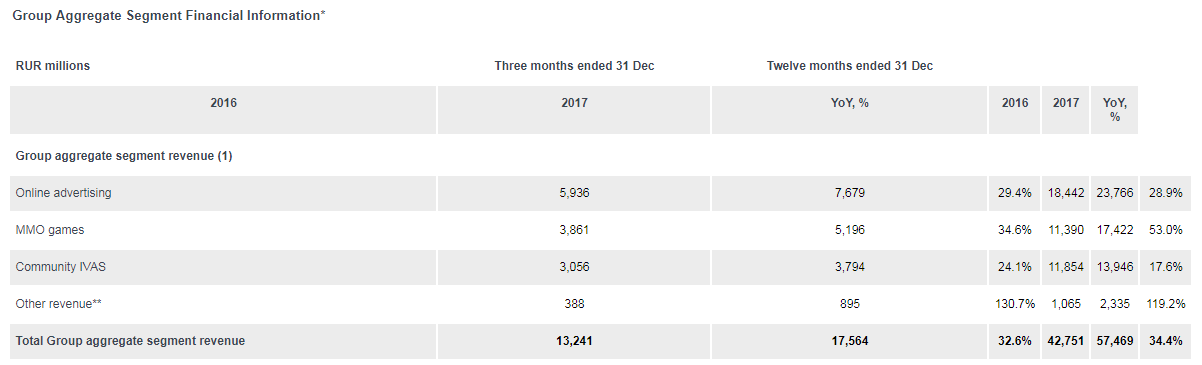 Бюджеты девяти месяцев умножались на 1.477 (отношение годовой выручки к выручке за 9 месяцев: 23,766 / (23,766 – 7,679).Экспертная оценка (баинговые специалисты): средняя скидка на размещение на площадках. Подход: данные мониторинга умножаются на размер средней скидки по площадкеБюджеты на размещение десктопной баннерной рекламы на 165 сайтах, в т.ч. avito.ru, gazeta.ru, rbc.ru, woman.ru и т.д. Тип файла баннеров: cnv, gif, jpg, png, swfОснова для расчета: количество дней размещения рекламы, MediaScopeЭкспертная оценка (баинговые специалисты): среднедневная стоимость размещение одного бренда на площадке. Подход: данные мониторинга умножаются на стоимость размещения на площадке. Без дифференциации стоимости в зависимости от типа закупки: прямое размещение, пакет, сети, Programmatic, таргетинги и др.Онлайн-видеорекламаБюджеты на размещение десктопной outstream-видеорекламы на 5062 сайтах, в т.ч. tvrain.ru, sport-express.ru, rambler.ru и т.д.Основа для расчета: количество дней размещения рекламы, MediaScopeЭкспертная оценка (баинговые специалисты): среднедневная стоимость размещение одного бренда на площадке (по 176 площадке). Остальные сайты оценивались по усредненному показателю. Подход: данные мониторинга умножаются на стоимость размещения на площадке. Без дифференциации стоимости в зависимости от типа закупки: CPV, CPM, пакет, сети, таргетинги и др.Полученные цифры проецировались на другие используемые в интернете инструменты: контекст,  баннеры на мобильных устройствах, программатик-закупки, лидогенерацию.При подготовке другого традиционного рейтинга – Digital Index – AdIndex опрашивает рекламодателей, и они дают свою оценку, в каких пропорциях распределяется интернет-бюджет на все перечисленные типы цифровых коммуникаций. Имея эти усредненные данные по каждой товарной категории и оценку затрат на баннерную рекламу, можно вывести абсолютные значения и по всем остальным подсегментам.В ходе опроса были получены данные по долям различных digital-инструментов (включая баннерную рекламу)  в общем бюджете на интернет-маркетинг в 56 различных категориях рекламодателей. Для категорий, которые не попали в исследование AdIndex, принимались среднерыночные параметры. Сопоставлением этих данных с суммарными бюджетом на баннерную и видеорекламу рекламу в абсолютном выражении (полученную на первом этапе) были выведены все оставшиеся бюджеты.ИСПОЛЬЗУЕМЫЕ ОПРЕДЕЛЕНИЯБАННЕРНАЯ РЕКЛАМА Планирование и закупка медийной (баннерной) рекламы. МЕДИЙНАЯ ВИДЕОРЕКЛАМА Outstream-видеореклама: видеоролики, транслирующие вне видеоконтентаInstream-видеореклама: видеоролики, транслирующие в видеоконтенте (до, во время или после показа видеоматериала).КОНТЕКСТНАЯ РЕКЛАМА (реклама в поисковых системах)Реклама, зависящая от поискового запроса пользователя или от тематики страницы, на которой демонстрируется.ЛИДОГЕНЕРАЦИЯ (оплата за клиентов)Услуги по организации  прямого контакта с потенциальными покупателями или предоставлению информации о потребителях (демографической, контактной, поведенческой). PROGRAMMATIC BUYINGТехнология автоматизированных медийных размещений, использующая big data пользователей, математические алгоритмы закупки аудитории, предикты для прогнозирования конверсии и аукционный принцип формирования ставок на рекламные показы (RTB).МОБИЛЬНАЯ БАННЕРНАЯ РЕКЛАМАПланирование и размещение рекламных кампаний в мобильном интернете.Ограничения оценкиВ мониторинг интернет-бюджетов не входят:	 - баннеры со сложным способом показа: Popup, Popunder, Full Screen, Rich Media и т.п.;	 - самореклама (рекламная кампания, рекламодателем которой является холдинг оцениваемого сайта);	  - реклама в приложениях (не подлежит регистрации);	 - видео-баннеры: в случае, если видео-файл имеет расширение отличное от swf, например flv, mp4 и т.п. 	 - региональная реклама (не подлежит регистрации);	 - ТГБ 	В оценке рекламы значение "0" выставляется для рекламных кампаний:	 - рекламные кампании, у которых при расчете количество показов получается менее 1 % от количества хитов сайта;	 - рекламные кампании, по техническим причинам собранные некорректно;	 - рекламные кампании, имеющие сложный геотаргетинг, например, Московская область, Тверская область и т.п.	Регистрации не подлежит реклама следующих видов:	 - спонсорство различных рубрик, информационная поддержка и т.п.;	 - реклама в выдаче поисковых систем;	 - текстовая реклама (любой рекламный материал в виде текста, а не отдельного файла);	 - рекламные модули, состоящие из нескольких отдельных элементов, например, из картинки, текста, рамочки, заголовка (текстово-графический блок) (	 - рекламные графические элементы на аватарах в социальных сетях;	 - реклама мелких форматов (обе стороны баннера менее 60 пикселей либо размер файла баннера менее 1000 байт).КластерStd.TVR 18+ 2017 год150 000>230 000-50 000320 000-30 000410 000-20 00055 000-10 0006<5 000ГородЦена GRP 18+, руб.Барнаул781Нижний Новгород1712Новосибирск1994ТелеканалСтоимость минуты показа рекламируемого продукта, тыс. рублейРоссия 11 500СТС1 117ТВ-3391ТелеканалПовышающий коэффициентПервый канал1.93Пятница1.43ТВ-31.21ТелеканалСредняя стоимость минуты, руб.Animal Planet9 080р.Europa Plus TV6 748р.Детский4 029р.Радиостанция, сетевое размещениеСредняя стоимость минуты, руб.Вести FM30 942р.Европа Плюс149 228 р.Страна FM12 527р.2017 год, рекламная выручка, млрд рублейЯнварь-сентябрь, рекламная выручка, млрд рублейОктябрь-декабрь, рекламная выручка, млрд рублейДоля IV кварталаОтношение годовой выручки к выручке 9 мес.«Яндекс»65,14946,21718,93229%1,41Mail.ru Group23,76616,0877,67932%1,48Yandex Consolidated revenues breakdownYandex Consolidated revenues breakdownYandex Consolidated revenues breakdownYandex Consolidated revenues breakdownYandex Consolidated revenues breakdownYandex Consolidated revenues breakdownYandex Consolidated revenues breakdownIn RUB millionsThree months ended
December 31, Three months ended
December 31, Three months ended
December 31, Twelve months ended
December 31, Twelve months ended
December 31, Twelve months ended
December 31, 20162017Change20162017ChangeOnline advertising revenues:Yandex properties 15,487 18,93222% 52,888 65,14923%Advertising network 5,518 6,13811% 19,691 22,25113%Total online advertising revenues 21,005 25,07019% 72,579 87,40020%Other 1,114 2,790150% 3,346 6,65499%Total revenues 22,119 27,86026% 75,925 94,05424%